GIẢI BÀI TẬP TOÁN LỚP 3BÀI LUYỆN TẬP TRANG 69Bài 1 (trang 69 SGK Toán 3): Tính nhẩm:Hướng dẫn giải:Bài 2 (trang 69 SGK Toán 3): Số ?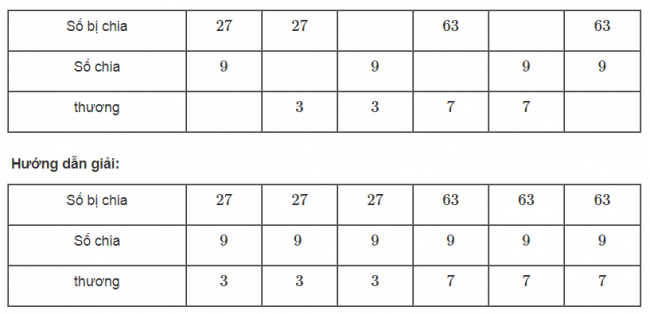 Bài 3 (trang 69 SGK Toán 3): Một công ty dự định xây 36 ngôi nhà, đến nay đã xây dựng được 1/9 số nhà đó.Hỏi công ty còn phải xây tiếp bao nhiêu ngôi nhà nữa?Hướng dẫn giải:Số ngôi nhà đã xây là:36 : 9 = 4 (ngôi nhà).Số ngôi nhà còn phải xây tiếp là:36 – 4 = 32 (ngôi nhà ).Đáp số: 32 ngôi nhàBài 4 (trang 69 SGK Toán 3): Tìm 1/9 ô vuông của mỗi hình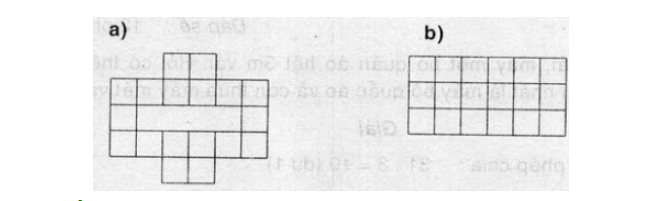 Hướng dẫn giải:a) Hình a có 18 ô vuông. Vậy 1/9 ô vuông của hình a) là:18 : 9 = 2 (ô vuông)b) Hình b có 18 ô vuông. Vậy 1/9 số ô vuông của hình b) là:18 : 9 = 2 (ô vuông).a) 9 x 6 =

9 x 7 =

9 x 8 =

9 x 9 =

54 : 9 =

63 : 9 =

72 : 9 =

81 : 9 =b) 18 : 9 =

27 : 9 =

36 : 9 =

45 : 9 =

18 : 2 =

27 : 3 =

36 : 4 =

45 : 5 =a) 9 x 6 = 54

9 x 7 = 63

9 x 8 = 72

9 x 9 = 81

54 : 9 = 6

63 : 9 = 7

72 : 9 = 8

81 : 9 = 9b) 18 : 9 = 2

27 : 9 = 3

36 : 9 = 4

45 : 9 = 5

18 : 2 = 9

27 : 3 = 9

36 : 4 = 9

45 : 5 = 9